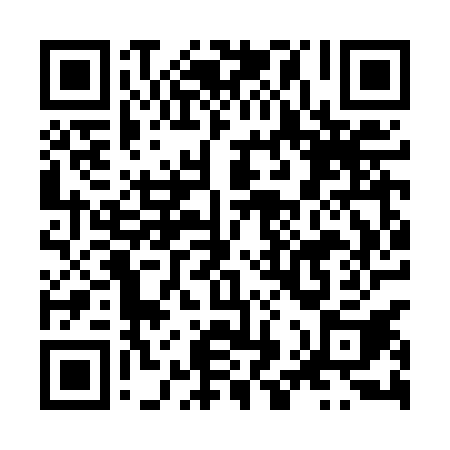 Prayer times for Kolonia Kolechowice, PolandMon 1 Apr 2024 - Tue 30 Apr 2024High Latitude Method: Angle Based RulePrayer Calculation Method: Muslim World LeagueAsar Calculation Method: HanafiPrayer times provided by https://www.salahtimes.comDateDayFajrSunriseDhuhrAsrMaghribIsha1Mon4:056:0312:324:597:038:542Tue4:026:0112:325:017:048:563Wed3:595:5912:325:027:068:584Thu3:565:5712:325:037:089:005Fri3:535:5412:315:047:099:036Sat3:505:5212:315:067:119:057Sun3:475:5012:315:077:139:078Mon3:455:4812:305:087:149:109Tue3:425:4512:305:097:169:1210Wed3:395:4312:305:107:189:1411Thu3:365:4112:305:117:199:1712Fri3:335:3912:295:127:219:1913Sat3:305:3712:295:147:239:2114Sun3:275:3412:295:157:249:2415Mon3:235:3212:295:167:269:2616Tue3:205:3012:285:177:289:2917Wed3:175:2812:285:187:299:3218Thu3:145:2612:285:197:319:3419Fri3:115:2412:285:207:339:3720Sat3:085:2212:275:217:349:3921Sun3:045:2012:275:227:369:4222Mon3:015:1812:275:247:389:4523Tue2:585:1612:275:257:399:4824Wed2:555:1412:275:267:419:5025Thu2:515:1212:275:277:439:5326Fri2:485:1012:265:287:449:5627Sat2:455:0812:265:297:469:5928Sun2:415:0612:265:307:4710:0229Mon2:385:0412:265:317:4910:0530Tue2:345:0212:265:327:5110:08